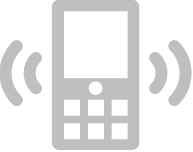 Coloque o seu telemóvel
no silêncio.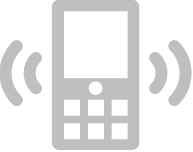 Coloque o seu telemóvel
no silêncio.